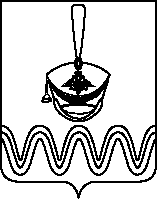 Р Е Ш Е Н И ЕСОВЕТА БОРОДИНСКОГО СЕЛЬСКОГО ПОСЕЛЕНИЯПРИМОРСКО-АХТАРСКОГО РАЙОНАТРЕТЬЕГО СОЗЫВАот 23.01.2020                                                                                               № 25станица БородинскаяО внесении изменений в решение Совета Бородинского сельского поселения Приморско-Ахтарского района от 23 августа 2019 года № 297 «Об утверждении Положения о порядке сдачи квалификационного экзамена муниципальными служащими Бородинского сельского поселения Приморско-Ахтарского районаи оценке их знаний, навыков и умений (профессионального уровня)»В соответствии с Законом Краснодарского края от 11 ноября 2019 года № 4142-КЗ «О внесении изменений в отдельные законодательные акты», Уставом Бородинского сельского поселения Приморско-Ахтарского района, Совет Бородинского сельского поселения Приморско-Ахтарского района решил:1. Внести изменения в приложение к решению Совета муниципального образования Приморско-Ахтарский район от 23 августа 2019 года № 297 «Об утверждении Положения о порядке сдачи квалификационного экзамена муниципальными служащими Бородинского сельского поселения Приморско-Ахтарского района и оценке их знаний, навыков и умений (профессионального уровня)»:1) пункт 2 изложить в следующей редакции:«2. Муниципальным служащим, замещающим должности муниципальной службы на определенный срок полномочий, за исключением муниципальных служащих, замещающих должности глав местных администраций по контракту, классные чины присваиваются по результатам квалификационного экзамена.»;2) пункт 3. изложить в следующей редакции:«3. Квалификационный экзамен сдают муниципальные служащие, указанные в пункте 2. настоящего Положения.»;3) пункт 4. изложить в следующей редакции:«4. Квалификационный экзамен проводится при решении вопроса о присвоении классного чина муниципальной службы по инициативе муниципального служащего не позднее чем через три месяца после дня подачи им письменного заявления о присвоении классного чина муниципальной службы.»;4) пункт 6. изложить в следующей редакции:«6. Квалификационный экзамен проводится конкурсной или аттестационной комиссией.Состав конкурсной или аттестационной комиссии, сроки и порядок ее работы определяются муниципальным правовым актом представителя нанимателя.»;5) пункт 7. изложить в следующей редакции:«7. Сдача квалификационного экзамена осуществляется в соответствии с положением о порядке сдачи квалификационного экзамена муниципальными служащими и оценки их знаний, навыков и умений (профессионального уровня), утвержденным муниципальным правовым актом представительного органа муниципального образования.».2. Настоящее решение разместить на официальном сайте администрации Бородинского сельского поселения Приморско-Ахтарского района в информационно-телекоммуникационной сети «Интернет».3. Настоящее решение вступает в силу после его официального обнародования.Глава Бородинского сельского поселенияПриморско-Ахтарского района                                                                 В.В.Туров